                                    GUÍA DE APRENDIZAJE   LENGUA Y LITERATURA        TERCERO MEDIO                           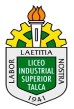 DEPARTAMENTO DE LENGUAJE“ATENCIÓN, CONTENIDO ALTAMENTE VIOLENTO”Objetivo: Analizar mensajes de Instagram y reflexionar en torno a las redes sociales como espacio para la interacción social y el debate de ideas.Contenidos: Medios de comunicación, texto no literarios.Primero: Abre tu texto en la página 127 y analiza a la joven que se representa con su cuerpo pintado ¿Qué te sugieren los escritos que se señalan en su piel?En esta actividad analizarás el conflicto que genera la violencia de género y los estereotipos sociales que se tienen sobre el cuerpo femenino. Para ello, lee comprensivamente las definiciones que se entregan sobre la rebelión del cuerpo y la violencia de género que se muestran en tu texto.¿Piensas que la publicidad y los medios de comunicación aportan en la construcción de una imagen positiva o negativa de hombres y mujeres?Segundo: A continuación, dirígete a la página 128 y analiza la publicación que  @larebelióndelcuerpo realiza sobre la futbolista nacional Christiane Ender. Debes recordar a esta notable arquera por su gran participación en el último mundial de fútbol femenino que se realizó. Es necesario que comprendas la asociación entre ideas y hechos  que se establecen en la argumentación. Esto se explica en el recuadro titulado Concepto clave ubicado en la esquina inferior izquierda de la página.¡Recuerda releer el texto con el objetivo de alcanzar una mejor comprensión lectora!Tercero: Una vez leída la publicación, desarrolla las actividades que se señalan en la página 128 (Desde la pregunta 1 hasta la 4)AUTOEVALUACIÓNLee atentamente cada indicador y responde marcando un SÍ o un NO según corresponda.Recuerda responder de manera totalmente honesta, pues así podremos recopilar datos de gran importancia para mejorar las herramientas que te estamos entregando, con el fin de apoyarte en este desafío.Debes resolver dichas actividades junto con la autoevaluación y enviarlas al correo:  Samuel.rap.sa@gmail.com  Si tienes dudas puedes hacer tus consultas al whatsapp +569 68543249 señalando tu nombre y curso.ESTA GUÍA DEBE SER ENVIADA  EL DÍA LUNES 15 DE JUNIOEstimado estudiante:Para poder alcanzar los objetivos de aprendizaje de mejor manera, será necesario trabajar con tu texto de asignatura, por lo que esta guía te servirá como orientación para desarrollar las actividades.Envía tus respuestas y dudas al correo: Samuel.rap.sa@gmail.com  ________ Muchas gracias.NombreCursoCorreo electrónicoFechaINDICADORSÍNOCumplí con las actividades dentro del plazo establecido por el profesor.Realicé las actividades de manera individual, sin recurrir a la ayuda de otras personas, ya sean familiares o amigos.Trabajé proactivamente comprendiendo que de esta manera podré alcanzar el objetivo de aprendizaje planteado.Logré analizar e interpretar la columna de opinión sin mayor dificultad.Tuve dificultades para desarrollar las actividades planteadas.